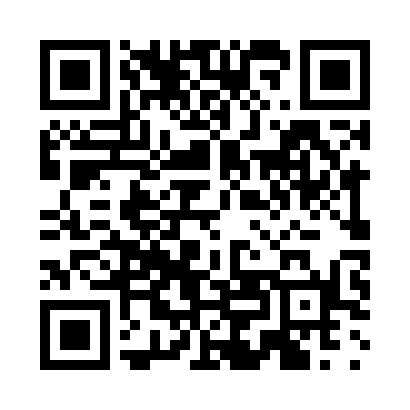 Prayer times for Zubia, SpainMon 1 Jul 2024 - Wed 31 Jul 2024High Latitude Method: Angle Based RulePrayer Calculation Method: Muslim World LeagueAsar Calculation Method: HanafiPrayer times provided by https://www.salahtimes.comDateDayFajrSunriseDhuhrAsrMaghribIsha1Mon5:066:582:187:259:3811:232Tue5:076:592:197:259:3811:223Wed5:086:592:197:259:3811:224Thu5:087:002:197:259:3811:225Fri5:097:002:197:259:3811:216Sat5:107:012:197:259:3711:217Sun5:117:012:197:259:3711:208Mon5:127:022:207:259:3711:209Tue5:127:032:207:259:3711:1910Wed5:137:032:207:259:3611:1911Thu5:147:042:207:259:3611:1812Fri5:157:042:207:249:3511:1713Sat5:167:052:207:249:3511:1614Sun5:177:062:207:249:3411:1615Mon5:187:072:207:249:3411:1516Tue5:197:072:207:249:3311:1417Wed5:207:082:217:239:3311:1318Thu5:227:092:217:239:3211:1219Fri5:237:092:217:239:3211:1120Sat5:247:102:217:239:3111:1021Sun5:257:112:217:229:3011:0922Mon5:267:122:217:229:3011:0823Tue5:277:122:217:229:2911:0724Wed5:287:132:217:219:2811:0625Thu5:307:142:217:219:2711:0526Fri5:317:152:217:209:2711:0427Sat5:327:162:217:209:2611:0228Sun5:337:162:217:199:2511:0129Mon5:347:172:217:199:2411:0030Tue5:367:182:217:189:2310:5931Wed5:377:192:217:189:2210:57